РЕГИОНАЛЬНАЯ СЛУЖБАПО ТАРИФАМ И ЦЕНАМ КАМЧАТСКОГО КРАЯПОСТАНОВЛЕНИЕВ соответствии с Законом Камчатского края от 19.11.2018 № 272 «О краевом бюджете на 2019 год и плановый период 2020 и 2021 годов», постановлениями Правительства Камчатского края от 17.01.2011 № 3-П «Об установлении расходных обязательств Камчатского края по предоставлению из краевого бюджета субсидий предприятиям коммунального комплекса в целях возмещения недополученных доходов в связи с оказанием потребителям коммунальных услуг по льготным (сниженным) тарифам», от 19.12.2008 № 424-П «Об утверждении Положения о Региональной службе по тарифам и ценам Камчатского края», протоколом Правления Региональной службы по тарифам и ценам Камчатского края от 25.09.2019 № ХХХПОСТАНОВЛЯЮ:Внести в постановление Региональной службы по тарифам и ценам Камчатского края от 20.12.2018 № 465 «Об утверждении Перечня юридических лиц и индивидуальных предпринимателей Камчатского края – производителей тепловой энергии и Перечня юридических лиц и индивидуальных предпринимателей Камчатского края – производителей товаров, работ и услуг в сфере водоснабжения и водоотведения, на 2019 год» следующие изменения:1) пункт 14 приложения 1 изложить в следующей редакции:«».Настоящее постановление вступает в силу после дня его официального опубликования.И.о. Руководителя 								С.С. АндрусякСОГЛАСОВАНО:Консультант отдела по регулированию тарифов на тепловую энергию Региональной службы по тарифам и ценам Камчатского края __________/К.Ю. Лебедева/Начальник отдела по регулированию тарифов на тепловую энергию Региональной службы по тарифам и ценам Камчатского края __________/А.В. Стрельцова/Консультант организационно-правового отдела Региональной службы по тарифам и ценам Камчатского края ______________/И.Н. Шишкова /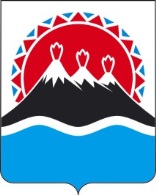 г. Петропавловск - Камчатскийг. Петропавловск - КамчатскийО внесении изменений в приложении 1 к постановлению Региональной службы по тарифам и ценам Камчатского края от 20.12.2018 № 465 «Об утверждении Перечня юридических лиц и индивидуальных предпринимателей Камчатского края – производителей тепловой энергии и Перечня юридических лиц и индивидуальных предпринимателей Камчатского края – производителей товаров, работ и услуг в сфере водоснабжения и водоотведения, на 2019 год»14.Муниципальное унитарное предприятие «Елизовская управляющая компания»МУП «Елизовская управляющая компания»ул. Виталия Кручины, д. 20, г. Елизово, Камчатский край, 68400011641010531154105045944